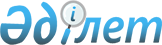 "2014-2016 жылдарға арналған аудандық бюджет туралы" аудандық мәслихатының 2013 жылғы 28 желтоқсандағы № 181 шешіміне өзгерістер енгізу туралы
					
			Мерзімі біткен
			
			
		
					Қызылорда облысы Жаңақорған аудандық мәслихатының 2014 жылғы 05 мамырдағы № 202 шешімі. Қызылорда облысының Әділет департаментінде 2014 жылғы 14 мамырда № 4672 болып тіркелді. Қолданылу мерзімінің аяқталуына байланысты тоқтатылды      "Қазақстан Республикасының Бюджет кодексі" Қазақстан Республикасының 2008 жылғы 4 желтоқсандағы Кодексінің 109 бабына және "Қазақстан Республикасындағы жергілікті мемлекеттік басқару және өзін-өзі басқару туралы" Қазақстан Республикасының 2001 жылғы 23 қаңтардағы Заңының 6-бабы 1-тармағы 1)-тармақшасына сәйкес Жаңақорған аудандық мәслихаты ШЕШІМ ҚАБЫЛДАДЫ:

      1. "2014-2016 жылдарға арналған аудандық бюджет туралы" Жаңақорған аудандық мәслихатының 2013 жылғы 28 желтоқсандағы N 181 шешіміне (нормативтік құқықтық актілерді мемлекеттік тіркеу Тізілімінде N 4579 болып тіркелген, "Жаңақорған тынысы" газетінің 2014 жылдың 1 ақпандағы нөмірінде жарияланған) мынадай өзгерістер енгізілсін:

      аталған шешімнің 1-тармағының 1)-тармақшасы жаңа редакцияда жазылсын:

      "1) кірістер – 9 478 724 мың теңге, оның ішінде:

      салықтық түсімдер – 2 010 075 мың теңге;

      салықтық емес түсімдер – 32 768 мың теңге;

      негізгі капиталды сатудан түсетін түсімдер – 23 734 мың теңге;

      трансферттердің түсімдері – 7 412 147 мың теңге;";

      аталған шешімнің 1-тармағының 2)-тармақшасы жаңа редакцияда жазылсын:

      "2) шығындар – 9 855 695 мың теңге;";

      аталған шешімнің 1-тармағының 3)-тармақшасы жаңа редакцияда жазылсын:

      "3) таза бюджеттік кредит беру – 154 543 мың теңге;

      бюджеттік кредиттер – 181 755 мың теңге;

      бюджеттік кредиттерді өтеу – 27 212 мың теңге;";

      аталған шешімнің 1-тармағының 4)-тармақшасы жаңа редакцияда жазылсын:

      "4) қаржы активтерімен операциялар бойынша сальдо – 0;

      қаржы активтерін сатып алу – 0;

      мемлекеттік қаржы активтерін сатудан түсетін түсімдер – 0;";

      аталған шешімнің 1-тармағының 5)-тармақшасы жаңа редакцияда жазылсын:

      "5) бюджет тапшылығы – - 531 514 мың теңге";

      аталған шешімнің 1-тармағының 6)-тармақшасы жаңа редакцияда жазылсын:

      "6) бюджет тапшылығын қаржыландыру – 531 514 мың теңге;";

      қарыздар түсімі – 181 755 мың теңге;

      қарыздарды өтеу – 27 212 мың теңге;

      бюджет қаражаттарының пайдаланылатын қалдықтары – 376 971;";

      аталған шешімнің 1, 4-қосымшалары осы шешімнің 1, 2-қосымшаларына сәйкес жаңа редакцияда жазылсын.

      3. Осы шешім оның алғашқы ресми жарияланған күнінен бастап қолданысқа енгізіледі және 2014 жылғы 1 қаңтардан бастап пайда болған қатынастарға таралады.

 2014 жылға арналған аудандық бюджет 2014 жылға кент, ауылдық округтерге қаралған қаржы бөлінісі
					© 2012. Қазақстан Республикасы Әділет министрлігінің «Қазақстан Республикасының Заңнама және құқықтық ақпарат институты» ШЖҚ РМК
				
      Жаңақорған аудандық

      мәслихатының кезекті

      ХХХ сессиясының төрағасы

Н. ҚАЛЖАНОВ

      Жаңақорған аудандық

      мәслихат хатшысы

А. НАЛИБАЕВ
Жаңақорған аудандық мәслихатының
2013 жылғы 28 желтоқсандағы
кезекті XXVІІ сессиясының
N 181 шешіміне 1-қосымша
Жаңақорған аудандық мәслихатының
2014 жылғы 5 мамырдағы
кезекті ХХХ сессиясының
N 202 шешіміне 1-қосымшаСанаты

Санаты

Санаты

Санаты

Сомасы, мың теңге

Сыныбы

Сыныбы

Сыныбы

Сомасы, мың теңге

Iшкi сыныбы

Iшкi сыныбы

Сомасы, мың теңге

Ерекшелiгi

Сомасы, мың теңге

Атауы

Сомасы, мың теңге

1.Кірістер

9478724

1

Салықтық түсiмдер

2010075

01

Табыс салығы

645771

2

Жеке табыс салығы

645771

03

Әлеуметтiк салық

547863

1

Әлеуметтiк салық

547863

04

Меншiкке салынатын салықтар

783011

1

Мүлiкке салынатын салықтар

711842

3

Жер салығы

10768

4

Көлiк құралдарына салынатын салық

57370

5

Бiрыңғай жер салығы

3031

05

Тауарларға, жұмыстарға және қызметтерге салынатын iшкi салықтар

25706

2

Акциздер

5455

3

Табиғи және басқа да ресурстарды пайдаланғаны үшiн түсетiн түсiмдер

8277

4

Кәсiпкерлiк және кәсiби қызметтi жүргiзгенi үшiн алынатын алымдар

10336

5

Ойын бизнесiне салық

1638

07

Басқа да салықтар

128

1

Басқа да салықтар

128

08

Заңдық мәндi iс-әрекеттердi жасағаны және (немесе) оған уәкiлеттiгi бар мемлекеттiк органдар немесе лауазымды адамдар құжаттар бергенi үшiн алынатын мiндеттi төлемдер

7596

1

Мемлекеттiк баж

7596

2

Салықтық емес түсiмдер

32768

01

Мемлекеттiк меншiктен түсетiн кiрiстер

1394

1

Мемлекеттiк кәсiпорындардың таза кiрiсi бөлiгiнiң түсiмдерi

158

5

Мемлекет меншiгiндегi мүлiктi жалға беруден түсетiн кiрiстер

1210

7

Мемлекеттiк бюджеттен берiлген кредиттер бойынша сыйақылар

26

04

Мемлекеттiк бюджеттен қаржыландырылатын, сондай-ақ Қазақстан Республикасы Ұлттық Банкiнiң бюджетiнен (шығыстар сметасынан) ұсталатын және қаржыландырылатын мемлекеттiк мекемелер салатын айыппұлдар, өсiмпұлдар, санкциялар, өндiрiп алулар

568

1

Мұнай секторы ұйымдарынан түсетiн түсiмдердi қоспағанда, мемлекеттiк бюджеттен қаржыландырылатын, сондай-ақ Қазақстан Республикасы Ұлттық Банкiнiң бюджетiнен (шығыстар сметасынан) ұсталатын және қаржыландырылатын мемлекеттiк мекемелер салатын айыппұлдар, өсiмпұлдар, санкциялар, өндiрiп алулар

568

06

Өзге де салықтық емес түсiмдер

30806

1

Өзге де салықтық емес түсiмдер

30806

3

Негiзгi капиталды сатудан түсетiн түсiмдер

23734

03

Жердi және материалдық емес активтердi сату

23734

1

Жердi сату

19611

2

Материалдық емес активтердi сату

4123

4

Трансферттердiң түсiмдерi

7412147

02

Мемлекеттiк басқарудың жоғары тұрған органдарынан түсетiн трансферттер

7412147

2

Облыстық бюджеттен түсетiн трансферттер

7412147

Функционалдық топ

Функционалдық топ

Функционалдық топ

Функционалдық топ

Функционалдық топ

Сомасы, мың теңге

Кiшi функция

Кiшi функция

Кiшi функция

Кiшi функция

Сомасы, мың теңге

Бюджеттiк бағдарламалардың әкiмшiсi

Бюджеттiк бағдарламалардың әкiмшiсi

Бюджеттiк бағдарламалардың әкiмшiсi

Сомасы, мың теңге

Бағдарлама

Бағдарлама

Сомасы, мың теңге

Атауы

Сомасы, мың теңге

2. Шығындар

9855695

01

Жалпы сипаттағы мемлекеттiк қызметтер 

752278

1

Мемлекеттiк басқарудың жалпы функцияларын орындайтын өкiлдi, атқарушы және басқа органдар

573249

112

Аудан (облыстық маңызы бар қала) мәслихатының аппараты

20796

001

Аудан (облыстық маңызы бар қала) мәслихатының қызметін қамтамасыз ету жөніндегі қызметтер

20676

003

Мемлекеттік органның күрделі шығыстары

120

122

Аудан (облыстық маңызы бар қала) әкімінің аппараты

121741

001

Аудан (облыстық маңызы бар қала) әкімінің қызметін қамтамасыз ету жөніндегі қызметтер

98231

003

Мемлекеттік органның күрделі шығыстары

23510

123

Қаладағы аудан, аудандық маңызы бар қала, кент, ауыл, ауылдық округ әкімінің аппараты

430712

001

Қаладағы аудан, аудандық маңызы бар қала, кент, ауыл, ауылдық округ әкімінің қызметін қамтамасыз ету жөніндегі қызметтер

369087

022

Мемлекеттік органның күрделі шығыстары

20079

032

Ведомстволық бағыныстағы мемлекеттік мекемелерінің және ұйымдарының күрделі шығыстары

41546

2

Қаржылық қызмет

31300

452

Ауданның (облыстық маңызы бар қаланың) қаржы бөлімі

31300

001

Ауданның (облыстық маңызы бар қаланың) бюджетін орындау және ауданның (облыстық маңызы бар қаланың) коммуналдық меншігін басқару саласындағы мемлекеттік саясатты іске асыру жөніндегі қызметтер 

28249

003

Салық салу мақсатында мүлікті бағалауды жүргізу

1978

011

Коммуналдық меншікке түскен мүлікті есепке алу, сақтау, бағалау және сату

1073

5

Жоспарлау және статистикалық қызмет

31772

453

Ауданның (облыстық маңызы бар қаланың) экономика және бюджеттік жоспарлау бөлімі

31772

001

Экономикалық саясатты, мемлекеттік жоспарлау жүйесін қалыптастыру және дамыту және ауданды (облыстық маңызы бар қаланы) басқару саласындағы мемлекеттік саясатты іске асыру жөніндегі қызметтер

30472

004

Мемлекеттік органның күрделі шығыстары

1300

9

Жалпы сипаттағы өзге де мемлекеттiк қызметтер

115957

467

Ауданның (облыстық маңызы бар қаланың) құрылыс бөлімі

115957

040

Мемлекеттік органдардың объектілерін дамыту

115957

02

Қорғаныс

3253

1

Әскери мұқтаждар

3253

122

Аудан (облыстық маңызы бар қала) әкімінің аппараты

3253

005

Жалпыға бірдей әскери міндетті атқару шеңберіндегі іс-шаралар

3253

03

Қоғамдық тәртіп, қауіпсіздік, құқықтық, сот, қылмыстық-атқару қызметі

18389

9

Қоғамдық тәртіп және қауіпсіздік саласындағы басқа да қызметтер

18389

458

Ауданның (облыстық маңызы бар қаланың) тұрғын үй-коммуналдық шаруашылығы, жолаушылар көлігі және автомобиль жолдары бөлімі

18389

021

Елдi мекендерде жол қозғалысы қауiпсiздiгін қамтамасыз ету

18389

04

Бiлiм беру

6066215

1

Мектепке дейiнгi тәрбие және оқыту

1244361

123

Қаладағы аудан, аудандық маңызы бар қала, кент, ауыл, ауылдық округ әкімінің аппараты

1030970

004

Мектепке дейінгі тәрбие ұйымдарының қызметін қамтамасыз ету

537311

041

Мектепке дейінгі білім беру ұйымдарында мемлекеттік білім беру тапсырысын іске асыруға

493659

464

Ауданның (облыстық маңызы бар қаланың) білім бөлімі

213391

040

Мектепке дейінгі білім беру ұйымдарында мемлекеттік білім беру тапсырысын іске асыруға

213391

2

Бастауыш, негізгі орта және жалпы орта білім беру

4478194

123

Қаладағы аудан, аудандық маңызы бар қала, кент, ауыл, ауылдық округ әкімінің аппараты

468

005

Ауылдық жерлерде балаларды мектепке дейін тегін алып баруды және кері алып келуді ұйымдастыру

468

464

Ауданның (облыстық маңызы бар қаланың) білім бөлімі

4477726

003

Жалпы білім беру

4355708

006

Балаларға қосымша білім беру 

122018

9

Бiлiм беру саласындағы өзге де қызметтер

343660

464

Ауданның (облыстық маңызы бар қаланың) білім бөлімі

251806

001

Жергілікті деңгейде білім беру саласындағы мемлекеттік саясатты іске асыру жөніндегі қызметтер

41850

005

Ауданның (облыстық маңызы бар қаланың) мемлекеттік білім беру мекемелер үшін оқулықтар мен оқу-әдiстемелiк кешендерді сатып алу және жеткізу

35233

007

Аудандық (қалалалық) ауқымдағы мектеп олимпиадаларын және мектептен тыс іс-шараларды өткiзу

682

015

Жетім баланы (жетім балаларды) және ата-аналарының қамқорынсыз қалған баланы (балаларды) күтіп-ұстауға асыраушыларына ай сайынғы ақшалай қаражат төлемдері

12261

067

Ведомстволық бағыныстағы мемлекеттік мекемелерінің және ұйымдарының күрделі шығыстары

161780

467

Ауданның (облыстық маңызы бар қаланың) құрылыс бөлімі

91854

037

Білім беру объектілерін салу және реконструкциялау

91854

05

Денсаулық сақтау

119

9

Денсаулық сақтау саласындағы өзге де қызметтер

119

123

Қаладағы аудан, аудандық маңызы бар қала, кент, ауыл, ауылдық округ әкімінің аппараты

119

002

Шұғыл жағдайларда сырқаты ауыр адамдарды дәрігерлік көмек көрсететін ең жақын денсаулық сақтау ұйымына дейін жеткізуді ұйымдастыру

119

06

Әлеуметтiк көмек және әлеуметтiк қамсыздандыру

447166

2

Әлеуметтiк көмек

384949

451

Ауданның (облыстық маңызы бар қаланың) жұмыспен қамту және әлеуметтік бағдарламалар бөлімі

384949

004

Ауылдық жерлерде тұратын денсаулық сақтау, білім беру, әлеуметтік қамтамасыз ету, мәдениет, спорт және ветеринар мамандарына отын сатып алуға Қазақстан Республикасының заңнамасына сәйкес әлеуметтік көмек көрсету

33077

005

Мемлекеттік атаулы әлеуметтік көмек 

14333

006

Тұрғын үйге көмек көрсету

16688

007

Жергілікті өкілетті органдардың шешімі бойынша мұқтаж азаматтардың жекелеген топтарына әлеуметтік көмек

60103

009

1999 жылдың 26 шілдесінде "Отан", "Даңқ" ордендерімен марапатталған, "Халық Қаһарманы" атағын және республиканың құрметті атақтарын алған азаматтарды әлеуметтік қолдау

86

010

Үйден тәрбиеленіп оқытылатын мүгедек балаларды материалдық қамтамасыз ету

3483

014

Мұқтаж азаматтарға үйде әлеуметтiк көмек көрсету

54529

016

18 жасқа дейінгі балаларға мемлекеттік жәрдемақылар

161268

017

Мүгедектерді оңалту жеке бағдарламасына сәйкес, мұқтаж мүгедектерді міндетті гигиеналық құралдармен және ымдау тілі мамандарының қызмет көрсетуін, жеке көмекшілермен қамтамасыз ету 

36615

023

Жұмыспен қамту орталықтарының қызметін қамтамасыз ету

4767

9

Әлеуметтiк көмек және әлеуметтiк қамтамасыз ету салаларындағы өзге де қызметтер

62217

123

Қаладағы аудан, аудандық маңызы бар қала, кент, ауыл, ауылдық округ әкімінің аппараты

19163

026

Жергілікті деңгейде халықты жұмыспен қамтуды қамтамасыз ету

19163

451

Ауданның (облыстық маңызы бар қаланың) жұмыспен қамту және әлеуметтік бағдарламалар бөлімі

43054

001

Жергілікті деңгейде халық үшін әлеуметтік бағдарламаларды жұмыспен қамтуды қамтамасыз етуді іске асыру саласындағы мемлекеттік саясатты іске асыру жөніндегі қызметтер 

38458

011

Жәрдемақыларды және басқа да әлеуметтік төлемдерді есептеу, төлеу мен жеткізу бойынша қызметтерге ақы төлеу

1708

021

Мемлекеттік органның күрделі шығыстары 

1000

050

Мүгедектердің құқықтарын қамтамасыз ету және өмір сүру сапасын жақсарту жөніндегі іс-шаралар жоспарын іске асыру

1888

07

Тұрғын үй-коммуналдық шаруашылық

1183031

1

Тұрғын үй шаруашылығы

262718

123

Қаладағы аудан, аудандық маңызы бар қала, кент, ауыл, ауылдық округ әкімінің аппараты

3055

027

Жұмыспен қамту 2020 жол картасы бойынша қалаларды және ауылдық елді мекендерді дамыту шеңберінде объектілерді жөндеу және абаттандыру

3055

458

Ауданның (облыстық маңызы бар қаланың) тұрғын үй-коммуналдық шаруашылығы, жолаушылар көлігі және автомобиль жолдары бөлімі

5746

002

Мемлекеттiк қажеттiлiктер үшiн жер учаскелерiн алып қою, соның iшiнде сатып алу жолымен алып қою және осыған байланысты жылжымайтын мүлiктi иелiктен айыру

3820

031

Кондоминиум объектісіне техникалық паспорттар дайындау

1626

049

Көп пәтерлі тұрғын үйлерде энергетикалық аудит жүргізу

300

464

Ауданның (облыстық маңызы бар қаланың) білім бөлімі

22800

026

Жұмыспен қамту 2020 жол картасы бойынша қалаларды және ауылдық елді мекендерді дамыту шеңберінде объектілерді жөндеу

22800

467

Ауданның (облыстық маңызы бар қаланың) құрылыс бөлімі

231117

003

Коммуналдық тұрғын үй қорының тұрғын үйін жобалау, салу және (немесе) сатып алу 

73784

004

Инженерлік коммуникациялық инфрақұрылымды жобалау, дамыту, жайластыру және (немесе) сатып алу 

157333

2

Коммуналдық шаруашылық

539893

123

Қаладағы аудан, аудандық маңызы бар қала, кент, ауыл, ауылдық округ әкімінің аппараты

107027

014

Елді мекендерді сумен жабдықтауды ұйымдастыру

107027

458

Ауданның (облыстық маңызы бар қаланың) тұрғын үй-коммуналдық шаруашылығы, жолаушылар көлігі және автомобиль жолдары бөлімі

8751

029

Сумен жабдықтау және су бұру жүйелерін дамыту

8751

467

Ауданның (облыстық маңызы бар қаланың) құрылыс бөлімі

424115

058

Елді мекендердегі сумен жабдықтау және су бұру жүйелерін дамыту

424115

3

Елді-мекендерді көркейту

380420

123

Қаладағы аудан, аудандық маңызы бар қала, кент, ауыл, ауылдық округ әкімінің аппараты

380420

008

Елді мекендердегі көшелерді жарықтандыру

63968

009

Елді мекендердің санитариясын қамтамасыз ету

14825

011

Елді мекендерді абаттандыру мен көгалдандыру

301627

08

Мәдениет, спорт, туризм және ақпараттық кеңістiк

506889

1

Мәдениет саласындағы қызмет

257901

123

Қаладағы аудан, аудандық маңызы бар қала, кент, ауыл, ауылдық округ әкімінің аппараты

142891

006

Жергілікті деңгейде мәдени-демалыс жұмыстарын қолдау

142891

455

Ауданның (облыстық маңызы бар қаланың) мәдениет және тілдерді дамыту бөлімі

108010

003

Мәдени-демалыс жұмысын қолдау

95423

009

Тарихи-мәдени мұра ескерткіштерін сақтауды және оларға қол жетімділікті қамтамасыз ету

12587

467

Ауданның (облыстық маңызы бар қаланың) құрылыс бөлімі

7000

011

Мәдениет объектілерін дамыту

7000

2

Спорт

53980

123

Қаладағы аудан, аудандық маңызы бар қала, кент, ауыл, ауылдық округ әкімінің аппараты

5000

028

Жергілікті деңгейде дене шынықтыру – сауықтыру және спорттық іс-шараларды іске асыру

5000

465

Ауданның (облыстық маңызы бар қаланың) дене шынықтыру және спорт бөлімі

48980

001

Жергілікті деңгейде дене шынықтыру және спорт саласындағы мемлекеттік саясатты іске асыру жөніндегі қызметтер

11649

006

Аудандық (облыстық маңызы бар қалалық) деңгейде спорттық жарыстар өткiзу

4090

007

Әртүрлi спорт түрлерi бойынша аудан (облыстық маңызы бар қала) құрама командаларының мүшелерiн дайындау және олардың облыстық спорт жарыстарына қатысуы

29618

032

Ведомстволық бағыныстағы мемлекеттік мекемелерінің және ұйымдарының күрделі шығыстары

3623

3

Ақпараттық кеңiстiк

90904

455

Ауданның (облыстық маңызы бар қаланың) мәдениет және тілдерді дамыту бөлімі

78785

006

Аудандық (қалалық) кiтапханалардың жұмыс iстеуi

78011

007

Мемлекеттік тілді және Қазақстан халықтарының басқа да тілдерін дамыту

774

456

Ауданның (облыстық маңызы бар қаланың) ішкі саясат бөлімі

12119

002

Газеттер мен журналдар арқылы мемлекеттік ақпараттық саясат жүргізу жөніндегі қызметтер

8297

005

Телерадио хабарларын тарату арқылы мемлекеттік ақпараттық саясатты жүргізу жөніндегі қызметтер

3822

9

Мәдениет, спорт, туризм және ақпараттық кеңiстiктi ұйымдастыру жөнiндегi өзге де қызметтер

104104

455

Ауданның (облыстық маңызы бар қаланың) мәдениет және тілдерді дамыту бөлімі

83767

001

Жергілікті деңгейде тілдерді және мәдениетті дамыту саласындағы мемлекеттік саясатты іске асыру жөніндегі қызметтер

15077

032

Ведомстволық бағыныстағы мемлекеттік мекемелерінің және ұйымдарының күрделі шығыстары

68690

456

Ауданның (облыстық маңызы бар қаланың) ішкі саясат бөлімі

20337

001

Жергілікті деңгейде ақпарат, мемлекеттілікті нығайту және азаматтардың әлеуметтік сенімділігін қалыптастыру саласында мемлекеттік саясатты іске асыру жөніндегі қызметтер

15950

003

Жастар саясаты саласында іс-шараларды іске асыру

4387

10

Ауыл, су, орман, балық шаруашылығы, ерекше қорғалатын табиғи аумақтар, қоршаған ортаны және жануарлар дүниесін қорғау, жер қатынастары

316594

1

Ауыл шаруашылығы

144381

462

Ауданның (облыстық маңызы бар қаланың) ауыл шаруашылығы бөлімі

67978

001

Жергілікті деңгейде ауыл шаруашылығы саласындағы мемлекеттік саясатты іске асыру жөніндегі қызметтер

28311

006

Мемлекеттік органның күрделі шығыстары

5633

099

Мамандардың әлеуметтік көмек көрсетуі жөніндегі шараларды іске асыру

34034

473

Ауданның (облыстық маңызы бар қаланың) ветеринария бөлімі

76403

001

Жергілікті деңгейде ветеринария саласындағы мемлекеттік саясатты іске асыру жөніндегі қызметтер

10706

006

Ауру жануарларды санитарлық союды ұйымдастыру

9963

007

Қаңғыбас иттер мен мысықтарды аулауды және жоюды ұйымдастыру

1819

010

Ауыл шаруашылығы жануарларын сәйкестендіру жөніндегі іс-шараларды өткізу

3315

032

Ведомстволық бағыныстағы мемлекеттік мекемелерінің және ұйымдарының күрделі шығыстары

50600

6

Жер қатынастары

10560

463

Ауданның (облыстық маңызы бар қаланың) жер қатынастары бөлімі

10560

001

Аудан (облыстық маңызы бар қала) аумағында жер қатынастарын реттеу саласындағы мемлекеттік саясатты іске асыру жөніндегі қызметтер

10560

9

Ауыл, су, орман, балық шаруашылығы және қоршаған ортаны қорғау мен жер қатынастары саласындағы өзге де қызметтер

161653

473

Ауданның (облыстық маңызы бар қаланың) ветеринария бөлімі

161653

011

Эпизоотияға қарсы іс-шаралар жүргізу

161653

11

Өнеркәсіп, сәулет, қала құрылысы және құрылыс қызметі

22045

2

Сәулет, қала құрылысы және құрылыс қызметі

22045

467

Ауданның (облыстық маңызы бар қаланың) құрылыс бөлімі

11653

001

Жергілікті деңгейде құрылыс саласындағы мемлекеттік саясатты іске асыру жөніндегі қызметтер

11653

468

Ауданның (облыстық маңызы бар қаланың) сәулет және қала құрылысы бөлімі

10392

001

Жергілікті деңгейде сәулет және қала құрылысы саласындағы мемлекеттік саясатты іске асыру жөніндегі қызметтер

10392

12

Көлiк және коммуникация

379479

1

Автомобиль көлiгi

379479

123

Қаладағы аудан, аудандық маңызы бар қала, кент, ауыл, ауылдық округ әкімінің аппараты

240869

013

Аудандық маңызы бар қалаларда, кенттерде, ауылдарда, ауылдық округтерде автомобиль жолдарының жұмыс істеуін қамтамасыз ету

735

045

Елді-мекендер көшелеріндегі автомобиль жолдарын күрделі және орташа жөндеу

240134

458

Ауданның (облыстық маңызы бар қаланың) тұрғын үй-коммуналдық шаруашылығы, жолаушылар көлігі және автомобиль жолдары бөлімі

138610

023

Автомобиль жолдарының жұмыс істеуін қамтамасыз ету

39551

045

Аудандық маңызы бар автомобиль жолдарын және елді-мекендердің көшелерін күрделі және орташа жөндеу

99059

13

Басқалар

128217

3

Кәсiпкерлiк қызметтi қолдау және бәсекелестікті қорғау

492

493

Ауданның (облыстық маңызы бар қаланың) кәсіпкерлік, өнеркәсіп және туризм бөлімі 

492

006

Кәсіпкерлік қызметті қолдау

492

9

Басқалар

127725

123

Қаладағы аудан, аудандық маңызы бар қала, кент, ауыл, ауылдық округ әкімінің аппараты

70954

040

"Өңірлерді дамыту" Бағдарламасы шеңберінде өңірлерді экономикалық дамытуға жәрдемдесу бойынша шараларды іске асыру

70954

452

Ауданның (облыстық маңызы бар қаланың) қаржы бөлімі

34590

012

Ауданның (облыстық маңызы бар қаланың) жергілікті атқарушы органының резерві 

34590

458

Ауданның (облыстық маңызы бар қаланың) тұрғын үй-коммуналдық шаруашылығы, жолаушылар көлігі және автомобиль жолдары бөлімі

12517

001

Жергілікті деңгейде тұрғын үй-коммуналдық шаруашылығы, жолаушылар көлігі және автомобиль жолдары саласындағы мемлекеттік саясатты іске асыру жөніндегі қызметтер

12517

493

Ауданның (облыстық маңызы бар қаланың) кәсіпкерлік, өнеркәсіп және туризм бөлімі 

9664

001

Жергілікті деңгейде кәсіпкерлікті, өнеркәсіпті және туризмді дамыту саласындағы мемлекеттік саясатты іске асыру жөніндегі қызметтер

9664

14

Борышқа қызмет көрсету

26

1

Борышқа қызмет көрсету

26

452

Ауданның (облыстық маңызы бар қаланың) қаржы бөлімі

26

013

Жергілікті атқарушы органдардың облыстық бюджеттен қарыздар бойынша сыйақылар мен өзге де төлемдерді төлеу бойынша борышына қызмет көрсету

26

15

Трансферттер

31994

1

Трансферттер

31994

452

Ауданның (облыстық маңызы бар қаланың) қаржы бөлімі

31994

006

Нысаналы пайдаланылмаған (толық пайдаланылмаған) трансферттерді қайтару

27124

007

Бюджеттік алып коюлар

4870

3.Таза бюджеттік кредит беру

154543

Бюджеттік кредиттер

181755

10

Ауыл, су, орман, балық шаруашылығы, ерекше қорғалатын табиғи аумақтар, қоршаған ортаны және жануарлар дүниесiн қорғау, жер қатынастары

181755

1

Ауыл шаруашылығы

181755

462

Ауданның (облыстық маңызы бар қаланың) ауыл шаруашылығы бөлiмi

181755

008

Мамандарды әлеуметтік қолдау шараларын іске асыруға берілетін бюджеттік кредиттер

181755

Бюджеттiк кредиттердi өтеу

27212

5

Бюджеттiк кредиттердi өтеу

27212

01

Бюджеттiк кредиттердi өтеу

27212

1

Мемлекеттiк бюджеттен берiлген бюджеттiк кредиттердi өтеу

27212

13

Жеке тұлғаларға жергiлiктi бюджеттен берiлген бюджеттiк кредиттердi өтеу

27212

5. Бюджет тапшылығы (профициті) 

-531514

6. Бюджет тапшылығын қаржыландыру (профицитті пайдалану) 

531514

7

Қарыздар түсiмi

181755

01

Мемлекеттiк iшкi қарыздар

181755

2

Қарыз алу келiсiм-шарттары

181755

03

Ауданның (облыстық маңызы бар қаланың) жергiлiктi атқарушы органы алатын қарыздар

181755

16

Қарыздарды өтеу

27212

1

Қарыздарды өтеу

27212

452

Ауданның (облыстық маңызы бар қаланың) қаржы бөлiмi

27212

008

Жергiлiктi атқарушы органның жоғары тұрған бюджет алдындағы борышын өтеу

27212

8

Бюджет қаражаттарының пайдаланылатын қалдықтары

376971

01

Бюджет қаражаты қалдықтары

376971

1

Бюджет қаражатының бос қалдықтары

376971

01

Бюджет қаражатының бос қалдықтары

376971

Жаңақорған аудандық мәслихатының
2013 жылғы 28 желтоқсандағы
кезекті XXVII сессиясының
N 181 шешіміне 4-қосымша
Жаңақорған аудандық мәслихатының
2014 жылғы 5 мамырдағы
кезекті ХХХ сессиясының
N 202 шешіміне 2-қосымшар/с

Кент, ауылдық округтердің атауы

Қаладағы аудан, аудандық маңызы бар қаланың, кент, ауыл, ауылдық округ әкiмiнiң қызметiн қамтамасыз ету жөнiндегi қызметтер

Мемлекеттiк органдардың күрделi шығыстары

Шұғыл жағдайларда сырқаты ауыр адамдарды дәрігерлік көмек көрсететін ең жақын денсаулық сақтау ұйымына дейін жеткізуді ұйымдастыру

Елдi мекендердi абаттандыру мен көгалдандыру

Елдi мекендердiң санитариясын қамтамасыз ету

Елдi мекендерде көшелердi жарықтандыру

Елдi мекендердi сумен жабдықтауды ұйымдастыру

Аудандық маңызы бар қалаларда, кенттерде, ауылдарда, ауылдық округтерде автомобиль жолдарының жұмыс iстеуiн қамтамасыз ету

"Өңірлерді дамыту" Бағдарламасы шеңберінде өңірлерді экономикалық дамытуға жәрдемдесу бойынша шараларды іске асыру

Жұмыспен қамту - 2020 жол картасы бойынша ауылдық елді мекендерді дамыту шеңберінде объектілерді жөндеу және абаттандыру

Елді-мекендердің көшелерін күрделі және орташа жөндеу

Мектепке дейінгі тәрбиелеу және оқыту ұйымдарын қолдау

Мектепке дейінгі білім беру ұйымдарында мемлекеттік білім беру тапсырысын іске асыруға

Ведомстволық бағыныстағы мемлекеттік мекемелерінің және ұйымдарының күрделі шығыстары

Жергілікті деңгейде халықты жұмыспен қамтуды қамтамасыз ету

Жергілікті деңгейде мәдени-демалыс жұмыстарын қолдау

Жергілікті деңгейде дене шынықтыру – сауықтыру және спорттық іс-шараларды іске асыру

Ауылдық жерлерде балаларды мектепке дейін тегін алып баруды және кері алып келуді ұйымдастыру

Барлығы

1

Жаңақорған к/ә

36950

11353

0

172955

9560

29273

0

735

24082

3055

100134

182602

233430

11150

7188

15440

0

468

838375

2

Шалқия к/ә

16695

0

4

2491

0

764

1217

0

2796

0

0

18248

24162

811

718

3145

200

0

71251

3

Қандөз а/о

12597

0

0

0

0

146

0

0

1387

0

0

13867

0

412

479

4400

200

0

33488

4

Қаратөбе а/о

13440

0

0

0

0

387

0

0

1644

0

14637

18972

0

412

479

4423

200

0

54594

5

Келінтөбе а/о

14728

0

0

5408

0

259

0

0

3811

0

0

46356

6838

3347

718

6863

200

0

88528

6

Аққорған а/о

17765

0

0

5000

0

1866

0

0

4030

0

0

37418

37466

3001

718

5422

200

0

112886

7

Қожакент а/о

14838

0

0

5878

0

1827

0

0

2883

0

28692

0

15999

3001

479

5614

200

0

79411

8

Өзгент а/о

14530

735

0

3322

0

397

29905

0

1662

0

0

19884

11578

412

479

4356

200

0

87460

9

Қыркеңсе а/о

12456

0

0

0

0

493

23000

0

1896

0

0

8032

15204

811

479

4788

200

0

67359

10

Сунақата а/о

12950

0

0

15957

620

428

0

0

2302

0

22392

13266

7950

7344

718

4853

200

0

88980

11

Төменарық а/о

16248

3258

0

2000

509

687

0

0

4211

0

0

39081

14981

412

718

6128

200

0

88433

12

Сүттіқұдық а/о

12799

0

0

3045

0

1073

0

0

2034

0

0

47199

28099

811

479

4802

200

0

100541

13

Ақүйық а/о

13443

0

0

13315

0

435

0

0

2259

0

0

18518

14981

811

479

7737

200

0

72178

14

Бесарық а/о

14902

0

0

3831

0

13260

0

0

3127

0

0

13898

33667

412

718

6048

200

0

90063

15

Байкенже а/о

15245

0

0

12256

975

2082

16680

0

1196

0

16323

9298

0

811

479

6928

200

0

82473

16

Кейден а/о

12145

150

0

10533

0

694

0

0

1449

0

0

0

10733

1968

479

4484

200

0

42835

17

Жаңарық а/о

12051

0

0

9418

0

588

23000

0

1888

0

45279

4698

0

412

479

4884

200

0

102897

18

Жайылма а/о

11590

0

20

4516

486

3912

0

0

1290

0

0

10200

0

412

479

4575

200

0

37680

19

М.Нәлібаева/о

11530

0

0

4409

956

323

13225

0

991

0

0

14287

0

811

479

4644

200

0

51855

20

Көктөбе а/о

11139

0

17

4458

0

113

0

0

542

0

0

10746

0

811

240

4400

200

0

32666

21

Екпінді а/о

12167

0

0

2540

0

1091

0

0

904

0

0

0

5963

811

240

3314

200

0

27230

22

Талап а/о

11916

4583

42

5200

0

364

0

0

1035

0

0

0

7565

412

479

4431

200

0

36227

23

Манап а/о

11785

0

32

3786

357

469

0

0

1006

0

0

0

9540

316

240

7767

200

0

35498

24

Қосүйеңкі а/о

12099

0

0

4032

162

590

0

0

879

0

0

10741

0

412

240

4488

200

0

33843

25

Қыраш а/о

12153

0

4

5278

1200

398

0

0

834

0

0

0

5963

412

240

4521

200

0

31203

26

Қожамберді а/о

10926

0

0

1999

0

2049

0

0

816

0

12677

0

9540

811

240

4436

200

0

43694

Барлығы

369087

20079

119

301627

14825

63968

107027

735

70954

3055

240134

537311

493659

41546

19163

142891

5000

468

2431648

